HCP SS/SF Series Stainless Steel Submersible Pumps Technical Data and SpecificationsSpecificationsPerformance 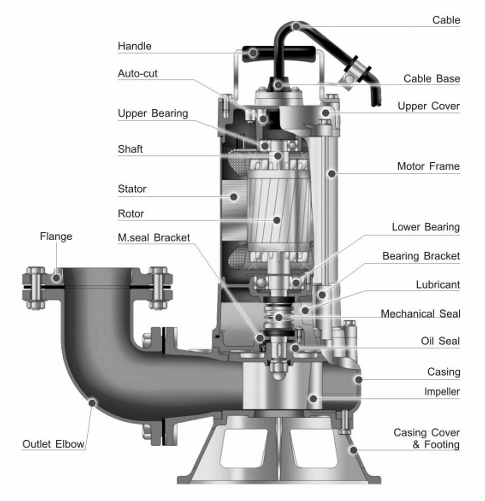 Discharge (in):2 – 3”MATERIALS:MATERIALS:Liquid Temp Limits:32˚ - 104˚ FUpper Cover:SCS14Submersion Depth:100 ftMotor Frame:SUS316Frequency:60 HzMain Shaft:SUS316Motor:3600 RPM –  (2P)Dry MotorMechanical Seal:UPPER: Carbon/CeramicLOWER: Silicon/SiliconInsulation:Class B (5 hp Class F)O-Ring:VitonProtection:IP68Casing:SCS13 (0.5 hp), SCS14Protector:Auto-cutImpeller:SCS14Bearing:Ball typeCable:VCT or H07RN-F or SJOW/SOWMechanical Seal:DoubleImpeller:Semi-openModelSeries:Power(Hp)Discharge(in)PhaseMAXMAXSolids Passage (in)ModelSeries:Power(Hp)Discharge(in)PhaseHead(ft)Flow(GPM)Solids Passage (in)SS-05A0.521/337600.5SS-21A121/350880.5SF-05AU0.521/332701.5SF-21AU12345951.580SFU21.523326105280SFU22.233341105280SFU23.753358132280SFU25.57.533101332280SFU27.51033122360280SFP21.5233261601.580SFP22.2333411601.580SFP23.7533681501.580SFP25.57.5331203981.580SFP27.510331454521.5100SFP25.57.5431194602100SFP27.5104314554029332 North 95th Way Scottsdale, AZ  85258 Phone:480-998-4097 sales@apewater.com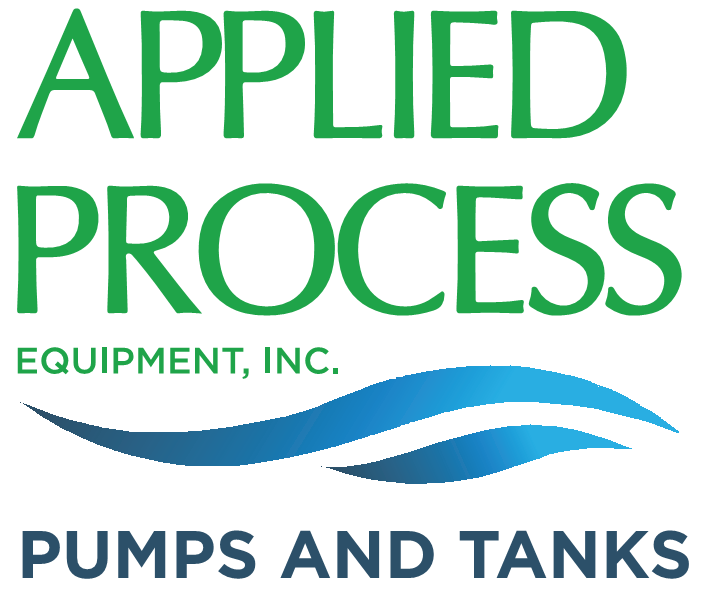 